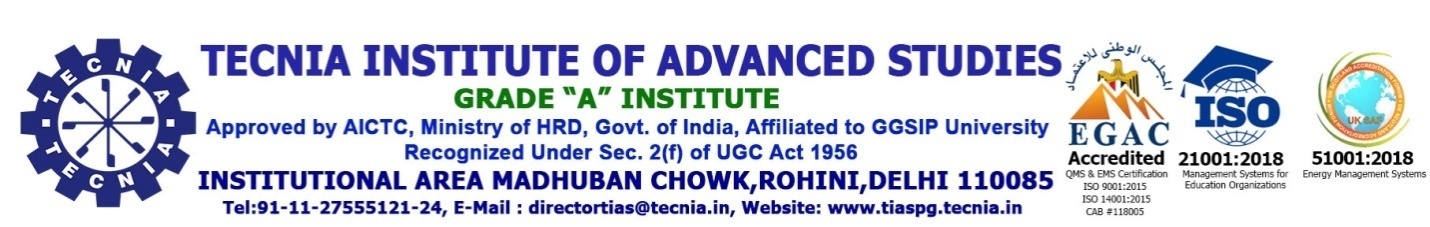 PERFORMANCE BASED APPRAISAL SYSTEM FOR TEACHING STAFF (Promotion of Associate Professor and above) As per CAS-2018(To be submitted at the end of every academic year)Assesment Period:_________________(Information provided should pertain to the assesment Period referred above)PART-A:GENERAL INFORMATION AND ACADEMIC BACK GROUNDName					: ___________________________________________Father’s Name/ Mother’sName		: ___________________________________________Date and Place of Birth			: ___________________________________________Sex							: ___________________________________________Marital Status				: ___________________________________________Nationality					: ___________________________________________Department					: ___________________________________________Current Designation and Academic Level	: ___________________________________________Date of Last Appointment /Promotion	: ___________________________________________Date of Eligibility				: ___________________________________________Period of Assesment			: ___________________________________________Category (SC / ST/ OBC/ PWD/ General)	: ___________________________________________Address for Correspondence (with PIN)	: ___________________________________________Address (Line 2)				: ___________________________________________Telephone No				: ___________________________________________Mobile No					: ___________________________________________Permanent Address (with Pin code)		: ___________________________________________(in case different from above)Academic Qualifications:Research Degree (s)Courses taught at various levels during the academic year (Name the course giving details):Undergraduate	: ____________________________________________________________________Postgraduate	: ____________________________________________________________________Field of Specialization under the Subject/ Discipline: __________________________________________Details of Course/ Programmes/ Workshop/ MOOCs attended or completed:_____________________________________________________________________________________Details of refresher/ orientation course/ research methodology/ workshop/ syllabus up-gradation/ teaching learning-evaluation / technology programmes/ Faculty Development Programme:-MOOCs completed with e-certificationContribution towards development of e-content/MOOCs in 4- quadrants:-Contribution towards conduct of MOOCs Period of Teaching experience during the assessment period:PART-B: ACADEMIC PERFORMANCE ASSESSMENT(Please refer to “Detailed Guidelines” for completing Part-B)SECTION B.1: TEACHING, LEARNING, EVALUATION RELATED ACTIVITIESTeaching Activity:- (Details of Lectures, Tutorials, Practicals, and other teaching related activities)    Grading Criteria:80% & above — GoodBelow 80% but 70% & above — SatisfactoryLess than 70% - Not SatisfactorySECTION B.2:	ADMINISTRATIVE SUPPORT, PARTICIPATION IN STUDENT’S CO-CURRICULAR AND EXTRA- CURRICULAR ACTIVITIES, PERSONAL DEVELOPMENT RELATED TO TEACHING AND RESEARCH ACTIVITIES.Student related activities / Research Activities Grading criteria:Good - Involved in at least 3 activities Satisfactory - 1 - 2 activitiesNot-satisfactory - Not involved / undertaken any of the activities(a) Administrative responsibilities such as Head/ Chairperson/ Dean/ Director/ Coordinator/ In-Charge etc.(b) Examination and evaluation duties assigned by the institute or attending the examination paper evaluation.(c) Student related co-curricular, extension and field bused activities such as student clubs, career counselling study visits. student seminars and other Events. Cultural, Sports. NCC, NSS and community services.(d) Organising Seminars/ Conferences/ Workshops, other Institute activities.(e) Evidence of actively involved in guiding Ph. D students.(f) Conducting minor or major research project sponsored by national or international agencies.(g) At least one single or joint publication in peer - reviewed or UGC list of Journals.Note: Impact factor to be determined as per Thomson Reuters list The Authorship is tobe filled as follows:One of Two AuthorsFor more than two Authors:First/ Principal/ Corresponding AuthorJoint AuthorOVER ALL GRADING FOR B.2*Note: Number of activities can be within or across the broad categories of activities.(Please attach supporting documents as per requirement)SECTION B.3:	RESEARCH AND ACADEMIC CONTRIBUTIONSPublished Research Papers in Referred/Peer-Reviewed or UGC listed JournalsNote: Impact factor to be determined as per Thomson Reuters list The Authorship is tobe filledas follows:One of Two AuthorsFor more than two Authors:First/ Principal/ Corresponding AuthorJoint AuthorPublications (other than Research papers)a.(i) Books authoredas one of two authors/First/Principal/Corresponding Author/Joint Author*The Authorship is to be filled as follows:One of Two AuthorsFor more than two Authors:First/ Principal/ Corresponding AuthorJoint Authora.(ii) Chapter in Edited Books*The Authorship is to be filled as follows:One of Two AuthorsFor more than two Authors:First/ Principal/ Corresponding AuthorJoint Authora.(iii) Books Edited as one of two Editor/ First/ Principal/ Corresponding Editor/ Joint Editor*The Editorshipis to be filled as follows:One of Two EditorsFor more than two Editors:First/ Principal/ Corresponding EditorsJoint EditorsTranslation works in Indian and Foreign Languages by qualified faculties. b.(i) Chapter or Research Paper*The Authorship is to be filled as follows:One of Two TranslatorsFor more than two Translators:First/ Principal/ Corresponding TranslatorJoint Translatorb.(ii)Books Translate*The Authorship is to be filled as follows:One of Two TranslatorsFor more than two Translators:First/ Principal/ Corresponding TranslatorJoint TranslatorCreation of ICT mediated Teaching Learning pedagogy and content and development of new and innovative courses and curriculaDevelopment of Innovative PedagogyDesign of new Curricula and CoursesDevelopment of MOOCsc.1. Development of complete MOOCs in 4 quadrant for a course with creditsc.2. MOOCs (developed in 4 quadrant) per module/ Lecturec.3.Content writer/ subject matter expert for each module of MOOCs (at least one quadrant)c.4.Course Coordinator for MOOCs (4 credit course)Development of E-Contentd.1. Development of e-Content in 4 quadrants for a complete course/e-bookd.2. E-content (developed in 4quadrants) per moduled.3. Contribution to development of e-content module in complete course/paper/e-book (at least one quadrant)d.4. Editor of e-content for complete course/paper/e-book(a) Research GuidanceResearch Projects Completed*Kindly indicate,whether you are Sole PI/PI/Co-PIin the projectResearch Projects ongoing*Kindly indicate, whether you are Sole PI/PI/Co-PI in the projectConsultancy(a) Patents*Only patents awarded are to be mentioned.Policy Document (Submitted to an International body / organisation like UNO/ UNESCO/ World Bank/ International Monetary Fund etc. or Central Government or State Government)*Only Policy document published/submitted to bodies/organization detailed above shall be considered.Awards/Fellowship* Entries for awards made in this section should be from post-graduation onwards only. Junior/Senior research fellowship and non-net fellowship should not be included.Invited lectures / Resource Person/ paper presentation in Seminars/ Conferences/ full paper in Conference Proceedings (Paper presented in Seminars/ Conferences and also published as full paper in Conference Proceedings will be counted only once)*Seminar/ FDP/ Conference* * Level : International (Abroad)/ International (within country)/ National/ State/University.(Please attach supporting documents wherever required)SUMMARY OF GRADING AND RESEARCH SCORE FOR THE ASSESSMENT PERIODGrading (Section B.1 and B.2)(As per the APPARs submitted by the applicant during the assessment period)Research Score ISection B.3)PART-C: OTHER RELEVANT INFORMATION Membership/ Fellowship of Learned bodies / Societies:Literary, cultural or other activities (e.g. attainment in sports etc.) in which the applicant is interested and distinctions obtained:Please give details of any other credential, significant contributions, awards received, responsibilities, etc. not mentioned earlier.Future Plans (ln approximately 150 words):LIST OF ENCLOSURES: (Please attach self-certified copies of certificates, sanction orders, papers, etc. wherever necessary)1.2. 3.
4.5PART-D : DECLARATIONI have read the applicable guidelines, which are binding. I do hereby solemnly declare that the information given, the statements made and documents uploaded with this application form are correct and true to the best of my knowledge and belief. lf any information given by me in this application is found to be false or misleading, my candidature is liable to be cancelled and I may be subjected to legal/ disciplinary proceedings.Date:Place:Signature & Designation of the ApplicantCertified that............................................................	has been working as.	in this Department sinceThe particulars given in this applicationhave been checkedandverified from office records anddocuments enclosed are found to becorrect.The gradations have been verified on the basis of the performance of the applicant and the credentials/ documents provided and enclosed herewith by the applicant.Head of the Department/ Institute*********ExaminationName of ExamUniversityYear of Passing% of Marks obtainedDivision/ Class/ GradeMain SubjectsGraduationPost-GraduationOther (if any)DegreesName of the UniversityTitle of dissertation/thesisDate of submissionDate of awardM.Phil.Ph.D/ D.Phil.D.Sc/D.Lit.S.No.DetailsPlacePeriodPeriodYearSponsoring/ Organising AgencyS.No.DetailsPlaceFromToYearSponsoring/ Organising Agency1.2.3.4.S.No.Details of MOOCSubjectCertification providing agencyDate of certificationLevel (UG/ PG/ Other)YearE-certification no.S.No.Details of E-Contents /  MOOCs in 4-quadrantsQuadrantsdevelopedNo. ofModulesCourseSponsoringagencyYearLevel(UG/PG/Other)S.No.Details of MOOCSubjectSponsoring agencyLevel (UG/ PG/ Other)YearE-certification no.Name of the InstitutionPosition held with pay scale/ Pay Band with Grade payAd- hoc/ Temporary/ PermanentFromToTotal Experience(as on	)Total Experience(as on	)Total Experience(as on	)Name of the InstitutionPosition held with pay scale/ Pay Band with Grade payAd- hoc/ Temporary/ PermanentFromToYearsMonthsDaysS. No.YearCourse/ paperLevel (PG/UG)Teaching ModeGrading as per Annual Perforamnce Appraisal Report for the Assessement PeriodS.No.YearNature of ActivityDesignationInstitution/ DeparmentPeriodPeriodS.No.YearNature of ActivityDesignationInstitution/ DeparmentFromToS. NoYearNature of ActivityDesignati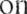 Institution/ DepartmentPeriodPeriodS. NoYearNature of ActivityDesignatiInstitution/ DepartmentFromToS. NoYearNature of ActivityLevel (UG/PG)Institution/ DepartmentPeriodPeriodS. NoYearNature of ActivityLevel (UG/PG)Institution/ DepartmentFromToS.No.YearDetailsPlacePeriodPeriodSponsoring / Organising AgencyS.No.YearDetailsPlaceFromToSponsoring / Organising AgencyRegistered(Ph.D.)Thesis/ DissertationSubmittedYearDegree AwardedS.No.YearTitlePeriodPeriodMajor/ MinorSponsoring/ Funding AgencyS.No.YearTitleFromToMajor/ MinorSponsoring/ Funding AgencyS. No.TitIe of the PaperJournal NameYearVol No.Page No.ISSNNo.Impact FactorWhether SCOPUSIndexedAuthorshipReference number of UGC-CARE ListYearNo.of Activities covered*Over all grading Annual Performance appraisal Report (APAR) for the assessment periodS. No.TitIeof  thePaperJournal NameYearVol No.Page No.ISSNNo.ImpactFactorWhetherSCOPUSIndexedAuthorshipReferenceNumber ofUGC-CARE ListAcademic Research ScoreTotalTotalTotalTotalTotalTotalTotalTotalTotalTotalTotalS.No.YearTitle of the BookAuthorship*Level of Publlsher (National/ International)Publisher (with city/ country) & Year of PublicationISBNWhether RefereedAcademic Research ScoreTotalTotalTotalTotalTotalTotalTotalTotalS.No.Title of Edited BookTitle of ChapterAuthorship*Publisher (with city/ country) & Year of PublicationISBNWhether RefereedAcademic Research ScoreTotalTotalTotalTotalTotalTotalTotalS.No.Title of the BookEditorship*Level of Publlsher(National/ International)Publisher(with city/country) & Year of PublicationISBNWhether RefereedAcademic Research ScoreTotalTotalTotalTotalTotalTotalTotalS.No.Title of Paper/ ChapterJournal / Book NameYearVol. No.Page No.ISSN / ISBN No.Impact FactorAuthorship*Reference number of UGC- CARE ListAcademic Research Score TotalTotalTotalTotalTotalTotalTotalTotalTotalTotalS.NoTitle of the BookAuthorship*Publisher (with city/ country) & Year of PublicationISBNWhetherRefereedAcademic Research ScoreTotalTotalTotalTotalTotalTotalS.No.Name of the ModuleSubjectStreamOrganisation for which it was developedYearLevel (UG/PG/Other)WeblinkAcademic Research ScoreTotalTotalTotalTotalTotalTotalTotalTotalS.No.Name of theCurricula/CourseSubjectOrganization for which it was developedYearLevel (UG/PG/ Other)WeblinkAcademic Research ScoreTotalTotalTotalTotalTotalTotalTotalS.No.YearDetails of MOOC(with no. quadrant)CreditsCourseSubjectOrganization for which It was developedLevel(UG/PG/Other)WeblinkAcademic Research ScoreTotalTotalTotalTotalTotalTotalTotalTotalTotalS.No.YearDetails of MOOC(with no. quadrant)CreditsCourseSubjectOrganization for which It was developedLevel(UG/PG/Other)WeblinkAcademic Research ScoreTotalTotalTotalTotalTotalTotalTotalTotalTotalS.No.YearDetails of MOOC(with no. quadrant)Details of ModuleCourseSubjectOrganization for which It was developedLevel(UG/PG/Other)WeblinkAcademic Research ScoreTotalTotalTotalTotalTotalTotalTotalTotalTotalS.No.YearDetails of MOOC(with no. of quadrant)CreditsCourseSubjectOrganization for which It was developedLevel(UG/PG/Other)WeblinkAcademic Research ScoreTotalTotalTotalTotalTotalTotalTotalTotalTotalS.No.YearDetails of E-content(with no. of quadrant)Course/ E- book SubjectOrganization for which It was developedLevel(UG/PG/Other)WeblinkAcademic Research ScoreTotalTotalTotalTotalTotalTotalTotalTotalS.No.YearDetails of E-content(with no. of quadrant)ModuleSubjectOrganization for which It was developedLevel(UG/PG/Other)WeblinkAcademic Research ScoreTotalTotalTotalTotalTotalTotalTotalTotalS.No.YearDetails of E-content(with no. of quadrant)Details of ModuleCourseSubjectOrganization for which It was developedLevel(UG/PG/Other)WeblinkAcademic Research ScoreTotalTotalTotalTotalTotalTotalTotalTotalTotalS.No.YearDetails of E-content(with no. of quadrant)Course/Paper/ E- bookSubjectOrganization for which It was developedLevel(UG/PG/Other)WeblinkAcademic Research ScoreTotalTotalTotalTotalTotalTotalTotalTotalLevel of GuidanceYearRegisteredThesis/ Dissertation SubmittedDegree AwardedAcademic Research ScorePh.D.MPhil./P.G.DessertationTotalTotalTotalTotalTotalS. No.TitleStatus of PI*Duration (in months)Period (From- to)Dates to be  givenPeriod (From- to)Dates to be  givenTotal Grant/ Fundi ng received (Rs.)Name of Sponsoring/ Funding AgencyOutcome of the ProjectAcademic Research ScoreTotalTotalTotalTotalTotalTotalTotalTotalTotalS.No.TitleStatus of PI*Duration (in months)Period (From- to) Dates to be givenTotal Grant/Funding received (Rs.)Name of Sponsoring/ Funding AgencyOutcome of the ProjectAcademic Research ScoreTotalTotalTotalTotalTotalTotalTotalTotalS.No.TitleDuration (in months)Period (From- to) Dates to be givenTotal Grant/Funding received (Rs.)Name of Sponsoring/ Funding AgencyWhether routed through Parent University/CollegeAcademic Research ScoreTotalTotalTotalTotalTotalTotalTotalS.No.Title*Area/SubjectDate of Award Level National/InternationalReference Number SponsoringAgencyAcademic Research ScoreTotalTotalTotalTotalTotalTotalS.No.Title*Area/SubjectDate of publications/ submissionLevel (State/ National/International)Reference Number SponsoringAgencyAcademic Research ScoreTotalTotalTotalTotalTotalTotalS.No.Name of Award/ Honor*Area/ SubjectName of Awarding BodyLevel (National/International)DateAcademic Research ScoreTotalS.No.Title of Lecture/PaperInvited Lecture/ Resource Person/Paper presentedNature of Programme*DetailsLevel**Date of presentationDuration (in minutes)Sponsoring AgencyAcademic Research Scoe TotalS.No.YearOverall Grading for Section B.1-B.2No. of grading as DetailsNo. of grading as DetailsGoodSatisfactorySection B.3Details of Research ActivityAcademic/Research Scorel.Published Research Papers2.Publications (other than Research papers)2.a.(i)Books authored2.a.(ii)Chapter in Edited Books2.a.(iii)Books Edited2.b.Translation works in Indian and Foreign Languages2.b.(i)Chapter or Research Paper2.b.(ii)Books TranslatedSub total of Publications (other than Research Papers)Sub total of Publications (other than Research Papers)3.Creation of ICT mediated Teaching Learning pedagogy and content and development of new innovative courses and curriculaCreation of ICT mediated Teaching Learning pedagogy and content and development of new innovative courses and curricula3.(a)Development of Innovative Pedagogy3.(b) Design of new Curricula and Courses3. (c)Development of MOOCs3.c.1Development of complete MOOCs in 4 quadrant for a course with credits3.c.2MOOCs (developed in 4 quadrant) per nodule/Lecture3.c.3Content writer/subject matter expert3.c.4Course Coordinator for MOOCs3.(d)Development of E-Content3.d.1 .Development of E-Content in 4 quadrants for a completecourse/e-book3. d.2E-content (developed in 4 quadrants) per nodule3. d.3Contribution to development of e-content3. d.4Editor of e-content for complete course/paper/e-bookSub total of Creation of ICT mendicated Teaching Learning pedagogy and content and development of new and innovative courses and curriculaSub total of Creation of ICT mendicated Teaching Learning pedagogy and content and development of new and innovative courses and curricula4.(a)Research Guidance4.(b)Research Projects Completed4.(c)Research Projects ongoing4.(d)ConsultancySub total of Research related activitiesSub total of Research related activities5.(a)Patents5.(b)Policy Document5.(c)Awards/FellowshipSub total of PatentsSub total of Patents6.Invited lectures / paper presentationTOTAL ACADEMIC/RESEARCH SCORETOTAL ACADEMIC/RESEARCH SCORE